ПОСТАНОВЛЕНИЕ                         с.Поспелово                                          КАРАР№ 6									         «31» января  2020 годаОб утверждении стоимости услуг, согласно гарантированному перечню услуг по погребению на территории муниципального образования «Поспеловское сельское поселение Елабужского муниципального района Республики Татарстан» на 2020 год	В соответствии с Федеральным законом от 06 октября 2003 года № 131 -ФЗ «Об общих принципах организации местного самоуправления в Российской Федерации», Федеральным законом от 12 января 1996 года № 8-ФЗ «О погребении и похоронном деле»,  постановлением Кабинета Министров Республики Татарстан от 18 мая 2007 г. № 196 «О мерах по реализации Федерального закона «О погребении и похоронном деле в Республике Татарстан»,  постановлением Правительства Российской Федерации от 29.01.2020 г. №61 "Об утверждении коэффициента индексации выплат, пособий и компенсаций в 2020 году", Исполнительный комитет Поспеловского сельского поселения Елабужского муниципального района Республики Татарстан                                 ПОСТАНОВЛЯЕТ:1. Установить с 1 января 2020 года по 31 января 2020 года на территории муниципального образования «Поспеловское сельское поселение Елабужского муниципального района Республики Татарстан» стоимость услуг, предоставляемых согласно гарантированному перечню услуг по погребению, в сумме 5946,47 руб. в соответствие с приложением № 1 и приложением №  2 к настоящему постановлению.2. Установить и ввести в действие с 1 февраля 2020 года на территории муниципального образования  «Поспеловское сельское поселение Елабужского муниципального района Республики Татарстан» стоимость услуг, предоставляемых согласно гарантированному перечню услуг по погребению  в сумме 6124,86 руб. в соответствии с  приложением №3 и приложением №4 к настоящему постановлению.3. Рекомендовать гражданам обращаться за возмещением стоимости услуг, согласно гарантированному перечню услуг по погребению, в Управление Пенсионного фонда Республики Татарстан в Елабужском районе и г. Елабуге, Региональное отделение Фонда социального страхования РФ по Республике Татарстан,  Республиканский центр материальной помощи (компенсационных выплат) Елабужского муниципального района, Управление социальной защиты населения Елабужского района и г. Елабуга.4. Настоящее постановление подлежит официальному опубликованию и распространяется на правоотношения, возникшие с 01.01.2020 года.5.  Контроль за исполнением данного постановления оставляю за собой.Руководитель                                                              			А.Р.ПортновПриложение№1 к постановлениюИсполнительного комитета Поспеловского сельского поселенияот « 31 » января  2020 г. № 6Стоимость гарантированного перечня услуг по погребению в муниципальном образовании «Поспеловское сельское поселениеЕлабужского муниципального района Республики Татарстан»(до 31 января 2020 года)Приложение№ 2 к постановлению Исполнительного комитета Поспеловского сельского поселенияот « 31 » января  2020 г. № 6Стоимость гарантированного перечня услуг по погребению в муниципальном образовании «Поспеловское сельское поселениеЕлабужского муниципального района Республики Татарстан»(до 31 января 2020 года)Приложение№3 к постановлениюИсполнительного комитета Поспеловское сельского поселенияот « 31 » января  2020 г. № 6Стоимость гарантированного перечня услуг по погребению в муниципальном образовании «Поспеловское сельское поселениеЕлабужского муниципального района Республики Татарстан»(с 1 февраля 2020 года)Приложение№ 4 к постановлению Исполнительного комитета Поспеловского сельского поселенияот « 31 » января  2020 г. № 6Стоимость гарантированного перечня услуг по погребению в муниципальном образовании «Поспеловское сельское поселениеЕлабужского муниципального района Республики Татарстан»(с 1 февраля 2020 года)ИСПОЛНИТЕЛЬНЫЙ КОМИТЕТ ПОСПЕЛОВСКОГО СЕЛЬСКОГО ПОСЕЛЕНИЯ ЕЛАБУЖСКОГО МУНИЦИПАЛЬНОГО РАЙОНАРЕСПУБЛИКИ ТАТАРСТАН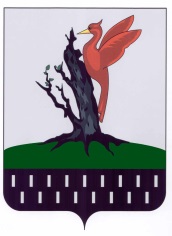 ТАТАРСТАН РЕСПУБЛИКАСЫАЛАБУГА МУНИЦИПАЛЬ РАЙОНЫ МКО ПОСПЕЛОВО АВЫЛ ЖИРЛЕГЕ БАШКАРМА КОМИТЕТЫ№Наименование услугСтоимость услуг (в руб.)1.Оформление документов, необходимых для погребения1502.Предоставление гроба и других предметов, необходимых для погребения2 776,773.Перевозка тела (останков) умершего на кладбище5004.Погребение (рытье могил и захоронение)2 519,7ВСЕГО:5 946,47№Наименование услугСтоимость услуг (в руб.)1.Оформление документов, необходимых для погребения1502.Облачение тела4303.Предоставление гроба и других предметов, необходимых для погребения2 346,774.Перевозка тела (останков) умершего на кладбище5005.Погребение (рытье могил и захоронение)2 519,7ВСЕГО:5 946,47№наименование услугстоимость услуг (в руб.)1.Оформление документов, необходимых для погребения02.Предоставление гроба и других предметов, необходимых для погребения3296,43.Перевозка тела (останков) умершего на кладбище899,964.Погребение (рытье могил и захоронение)1928,5ВСЕГО:6124,86№наименование услугстоимость услуг (в руб.)1.Оформление документов, необходимых для погребения02.Облачение тела348,193.Предоставление гроба и других предметов, необходимых для погребения2948,224.Перевозка тела (останков) умершего на кладбище5005.Погребение (рытье могил и захоронение)1928,48ВСЕГО:6124,86